Raymond O. DittonApril 26, 1937 – November 15, 2001 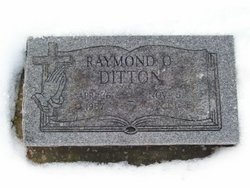 Photo by Scott Shoup   Raymond O. Ditton, 64, of New Haven, a member of Westwood Fellowship Church, died Thursday, Nov. 15, 2001, at Hospice Home of Northeast Indiana. "Ray was a brave and thoughtful man with a wonderful sense of humor." The Fort Wayne native worked for Amoco Convenience Store as a cashier and could figure out how to make anything work.    Surviving are a daughter, Holly F. Ditton of Fort Wayne; and sisters Sandra Hammerstein of Wapakoneta, Ohio, and Karen Humbrecht of Fort Wayne. Services are 4:30 p.m. today at Westwood Fellowship Church, 4100 Becker Road, Woodburn, with calling one hour before services.    Memorials are to the church.News-Sentinel, Allen County, IndianaNovember 17, 2001*****Indiana, U.S., Death Certificates, 1899-2011
Name: Raymond O Ditton
Gender: Male
Race: White
Age: 64
Marital status: Divorced
Birth Date: 26 Apr 1937
Birth Place: Fort Wayne Indiana
Death Date: 15 Nov 2001
Death Place: Fort Wayne, Allen, Indiana, USA
Death Registration Date: 2001
Father: Raymond E Ditton
Mother: Mary Esterline
Informant: Holly Ditton; daughter; Fort Wayne, Indiana
Cremation: November 21, 2001; Fort Wayne Crematory; Fort Wayne, Indiana